THE FLATCOATED RETRIEVER SOCIETY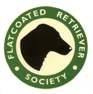 Affiliated to the Kennel Club, Countryside Alliance, the National Gamekeepers Organisation and the British Association of Shooting & ConservationHeld under Kennel Club Limited Rules and Regulations South West Area Gundog Working Testsfor Flatcoated Retrievers (breed only)SUNDAY 6th MARCH 2022Venue: SOUTHCOTT FARM, WINKLEIGH, DEVON EX198LFBy kind permission of Mr & MRS R BlandJudges : Tim Woodgate-Jones (A156) Steve Kimberly (A2571-HPR) Sheila Neary (NP), & Jo Fergie (NP)Classes:	PUPPY : For dogs from 9 to 18 months on the date of the testNOVICE DOG/NOVICE HANDLER (unclassified): Neither dog nor handler to have won an award at a Field Trial or Working Test with the exception of Puppy/ Special Puppy or an award, other than 1st, in ND/NH.NOVICE: for dogs that have not gained an award or COM at a field trial, been placed 1st, 2nd, 3rd in an Open working test or 1st in a Novice working test.                  OPEN : for all dogs although preference will be given to dogs which have gained an                                                                                                                                                                                               award or COM at a field trial or been placed 1st,2nd or 3rd in an open working test                    or won a novice working test.Entries:	All classes £12 per dog (members), £15.00 per dog (Non-members) Dogs must be registered with the Kennel Club.	Entry form can be downloaded from the FCR website under “working tests”                      Entries close on Saturday 19th February 2022Completed entry form by post to:  Mrs Sara Thurgood, Southview, Rensey Lane, Lapford, Crediton, Devon, EX17 6QP    or by email to sara.thurgood@yahoo.co.ukPayment Options; by cheque payable to the Flatcoated Retriever Society and posted with entry, or by Bank Transfer or Paypal, see details below;By Bank Transfer
BarclaysSort Code:		20 20 65Account Number:	70822329Account Name: 	Flatcoated Retriever SocietyPlease give your name and test date as the referenceVia PaypalSend to fcrsshop@gmail.com  (note the double ‘s’ in the middle)Please give the test date as the referenceGeneral:	Times and results will be emailed to all competitors.   Classes will only run if we have sufficient entries for that class at the time of close of      entry. The land owner, organisers and the FCRS cannot be held responsible for any loss, damage or accidents on the day, however caused. All dogs must be vaccinated and registered with the Kennel Club. Bitches in season will not be permitted on the grounds of the test. Please always pick up after your dogs.Catering.   There will be a catering van on siteLocation:	Southcott (XC Course) is located 1.5 miles south of Winkleigh on the A3124. Signs will be put up.____________________________________________________________________